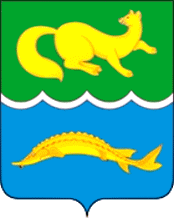 Администрация ВОРОГОВСКОГО сельсоветаТуруханскОГО районАКРАСНОЯРСКОГО КРАЯ	В целях реализации подпункта 3 пункта 2 статьи 39.4 Земельного кодекса Российской Федерации, на основании  Устава Вороговского    сельсовета ПОСТАНОВЛЯЮ:1. Утвердить прилагаемый Порядок определения цены земельного участка, находящегося в муниципальной собственности Вороговского сельсовета, при заключении договора купли-продажи такого земельного участка без проведения торгов.2. Опубликовать настоящее решение в информационном бюллетене Вороговский   вестник», на официальном сайте  администрации Вороговского  сельсовета.Глава Вороговского сельсовета								М.П.ПшеничниковУТВЕРЖДЕН                                                                              постановлением АдминистрацииВороговского  сельсовета                                                                                              от 26.10.2016  № 65-пПОРЯДОК определения цены земельного участка, находящегося в муниципальной собственности Вороговского сельсовета, при заключении договора купли-продажи такого земельного участка без проведения торгов1. Настоящий Порядок разработан в соответствии со ст. 39.4 Земельного кодекса Российской Федерации и  устанавливает порядок определения цены земельных участков при заключении договора купли-продажи земельных участков, находящегося в муниципальной собственности Вороговского сельсовета (далее - земельный участок), приобретаемых без проведения торгов (далее – Порядок). Цена земельных участков при заключении договоров купли-продажи земельных участков, находящихся в муниципальной собственности Вороговского  сельсовета, приобретаемых  без проведения торгов, определяется в соответствии с настоящим Порядком, если иное не установлено федеральным законодательством.2. При заключении договора купли-продажи земельного участка, находящегося в муниципальной собственности Вороговского  сельсовета, без проведения торгов  цена такого земельного участка не может превышать его кадастровую стоимость или иной размер цены земельного участка, если он установлен федеральным законом. 3. Цена земельного участка определяется в размере 10 процентов   кадастровой стоимости при продаже  земельного участка, предоставленного для ведения личного подсобного хозяйства,  индивидуального гаражного или индивидуального жилищного строительства, гражданину, являющемуся собственником здания или сооружения, возведенных в соответствии с разрешенным использованием земельного участка и расположенных на приобретаемом земельном участке;4. Цена земельного участка определяется в размере 15 процентов его кадастровой стоимости при продаже  земельного участка, предоставленного юридическому лицу - собственнику здания или сооружения, являющихся объектами федерального, регионального или местного значения и расположенных на приобретаемом земельном участке.5. Цена земельного участка определяется в размере 2,5 процентаего кадастровой стоимости при продаже земельного участка некоммерческой организации, созданной гражданами, в случае, предусмотренном подпунктом 4 пункта 2 статьи 39.3 Земельного кодекса Российской Федерации, или юридическому лицу - в случае, предусмотренном подпунктом 5 пункта 2 статьи 39.3 Земельного кодекса Российской Федерации.6. Оплата стоимости земельного участка производится в течение 30  банковских дней со дня заключения договора купли-продажи земельного участка в бюджет Вороговского   сельсовета единовременным платежом.В платежном документе на перечисление платежа указываются назначение платежа, дата и номер договора купли-продажи.ПОСТАНОВЛЕНИЕПОСТАНОВЛЕНИЕПОСТАНОВЛЕНИЕПОСТАНОВЛЕНИЕ26.10.2016 г.с. Вороговос. Ворогово№ 65-пОб утверждении Порядка определения цены земельного участка, находящегося в муниципальной собственности Вороговского сельсовета, при заключении договора купли-продажи такого земельного участка без проведения торгов Об утверждении Порядка определения цены земельного участка, находящегося в муниципальной собственности Вороговского сельсовета, при заключении договора купли-продажи такого земельного участка без проведения торгов Об утверждении Порядка определения цены земельного участка, находящегося в муниципальной собственности Вороговского сельсовета, при заключении договора купли-продажи такого земельного участка без проведения торгов 